MOUNTVILLE BOROUGH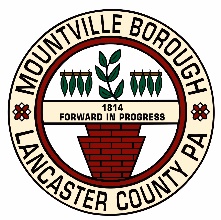         21 East Main Street, P.O. Box 447, Mountville, PA 17554-0447                  Telephone  717-285-5547       FAX  717-285-2094Application for Garage, Lawn/Yard Sale PermitName:  ___________________________________________Address:  __________________________________________Date(s) of sale*:  _____________________________________Items to be sold:  ____________________________________________________________________________________________________________________________________I hereby affirm that this sale is not sponsored by a charity or service organization, and that the goods to be sold belong solely to me and/or my household, and that said goods have not been purchased, obtained, or imported from outside the Borough solely for this sale.  ____________________________		___________________Signature								Date*Permit is valid for two (2) consecutive days.  Yard sales are limited to two (2) licensed sales per calendar year per residence. 